Activities in form 3 during the ecoweek in October 2018Together with the pupils of form 4 and 5:visiting the  organic vegetable garden in Vortum Mullem where the pupils harvest the vegetabkes by them selves and made soup with this vegetables.Created vegetables and fruit out of clay and painted thisworkshops organised by parents creating healthy foodPlayed games around the item “healthy products:-“what is it”.... small cards with pictures of (un)healthy food. Pupils have discover what picture is on their own card (they do not know) by asking questions.mini loco with pictures of healthy food.box and healthy food in it: pupils thry to discover what food product they feel in the box without watching in it. They also can ask questions about it.creative: clay fruit and vegetablesIn the learning circle:- Counting: what do pupils in form 3 eat and drink during the break in the morning.- Counting: what do pupils in form 3 eat and drink for lunch.- sort the snack fort he break in categories: vegetables-fruit-snacks.Craft activities:- creating food piramyd by using pictures in flyers.- Drawing: fill the shop window with vegetables and fruit- Vegetables and fruit song.Informative lesson:- lesson about taste buds.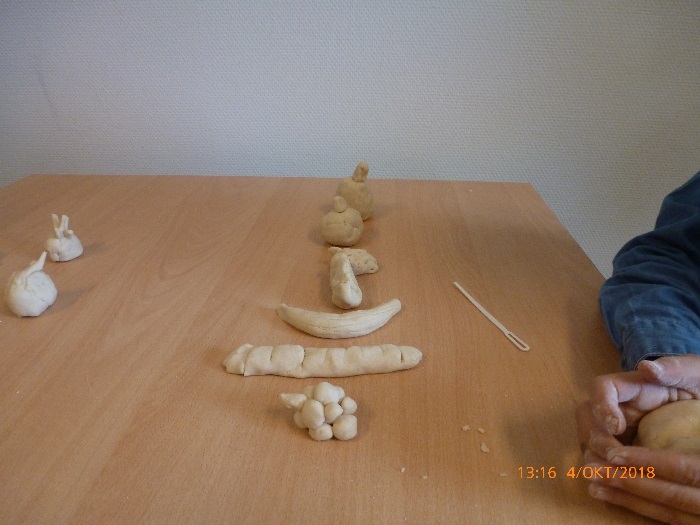 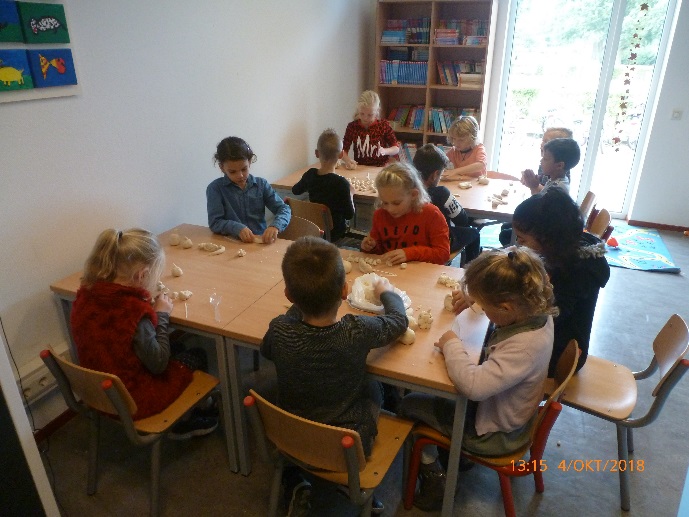 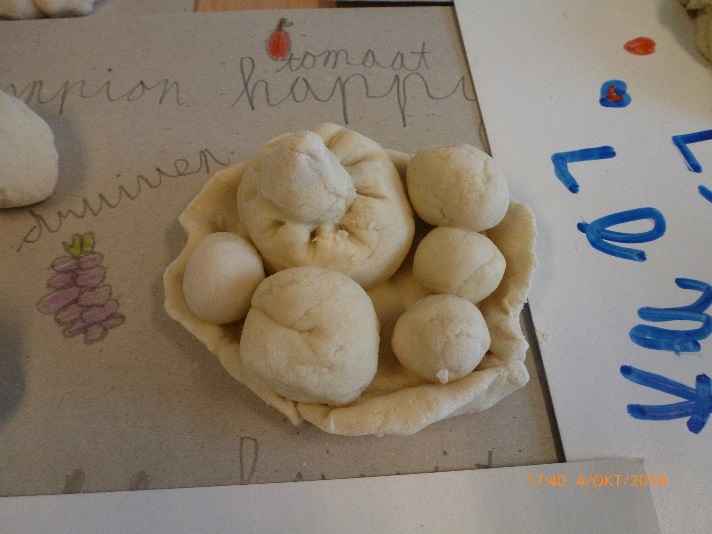 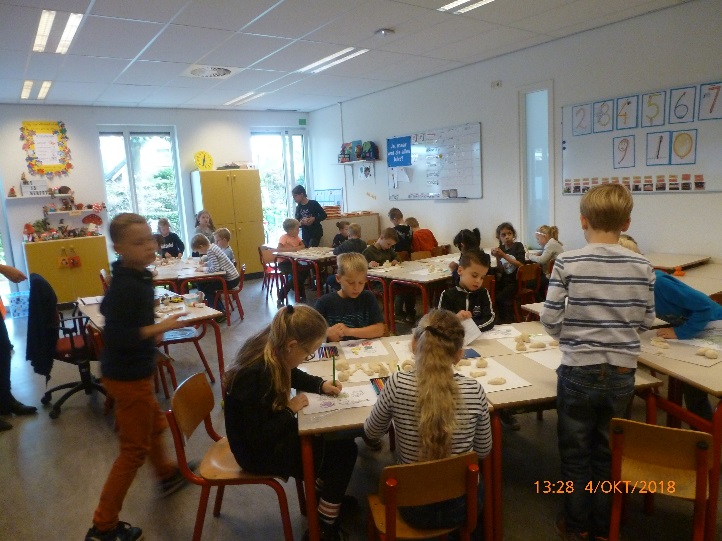 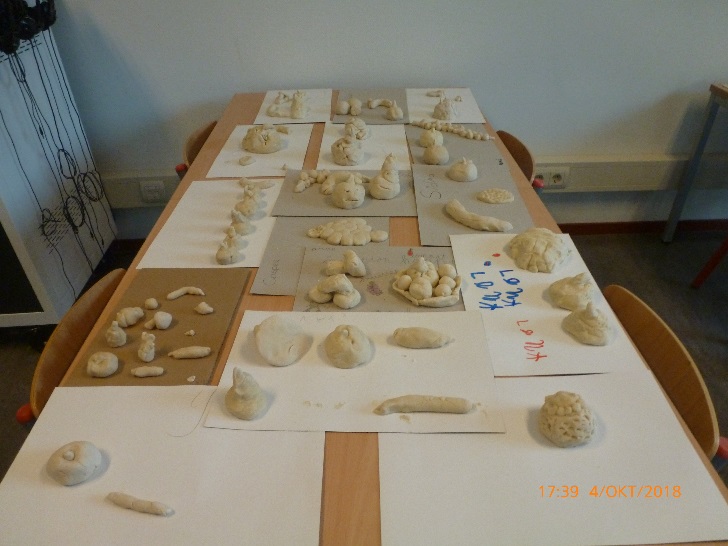 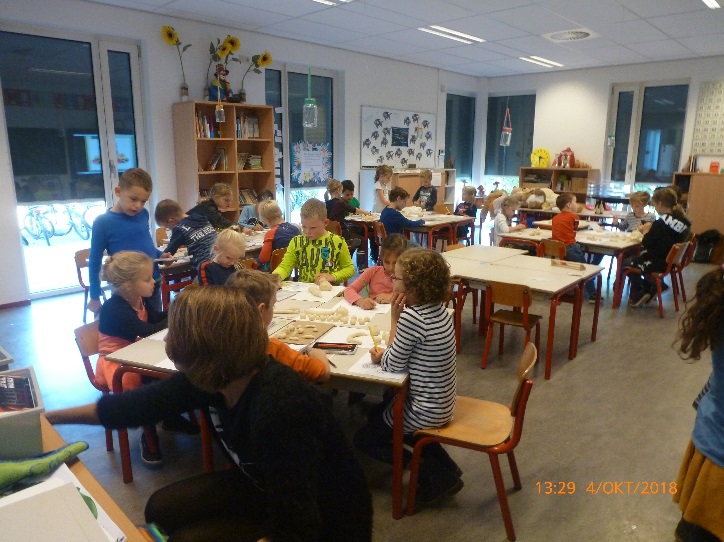 